В г.Богучаре состоялся тематический праздник, посвященный Дню Конституции         12 декабря 2014 года в г.Богучаре состоялось праздничное мероприятие, посвященное Дню Конституции Российской Федерации, в котором приняли участие организаторы выборов района.
         На базе МКОУ «Богучарская СОШ № 2»собрались учащиеся КОУ ВО «Богучарская школа-интернат для детей-сирот им.М.А. Шолохова», Богучарского лицея и учащиеся МКОУ «Богучарская СОШ № 2», чтобы отметить важный для каждого гражданина праздник – День Конституции.
         Поздравить школьников с праздником пришли: председатель Территориальной избирательной комиссии Богучарского района ЗАИКИН С.И., инспектор ОПДН ОУУПиПДН ОМВД России по Богучарскому району КРИКЛИВАЯ О.В. и председатель молодежного парламента КОРОТУНОВ П.В.
         В ходе мероприятия ребята побеседовали с участниками встречи, узнав много нового и интересного об Основном законе страны, а также проверили свои знания, отвечая на вопросы викторины по избирательному праву. По итогам конкурса ребята, проявившие себя лучше других, получили брошюры конституции РФ.
         Завершилось мероприятие праздничным концертом, подготовленным учащимися.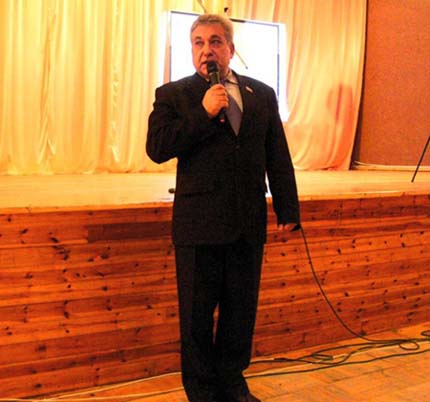 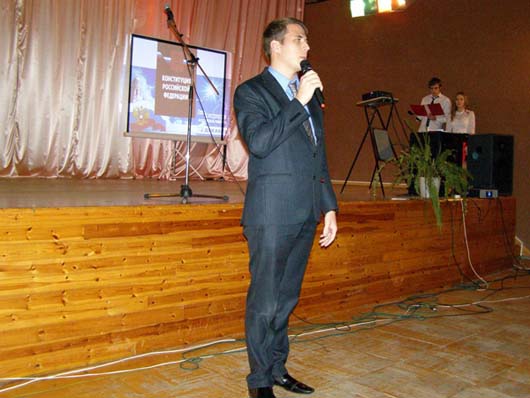 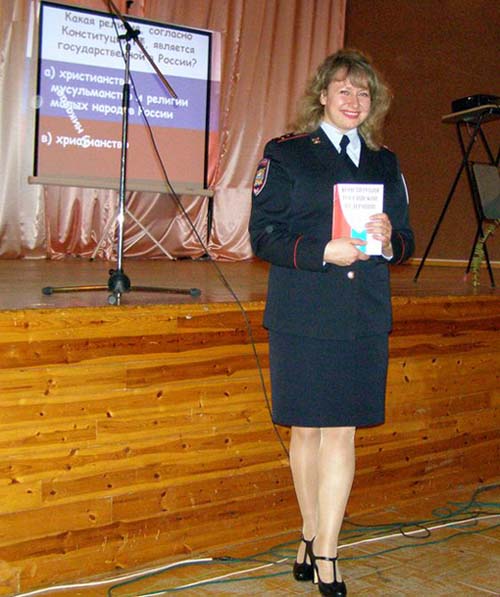 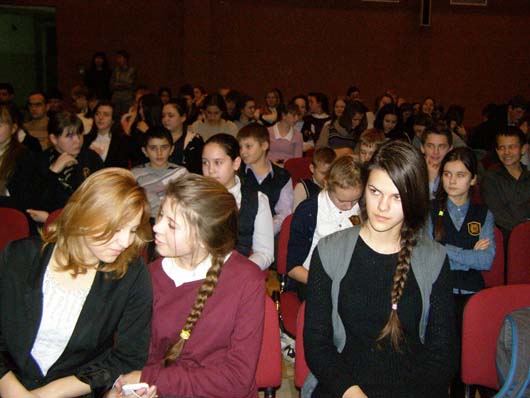 